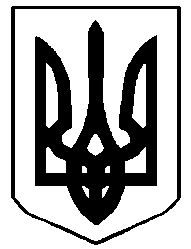 УкраїнаВрадіївська районна державна адміністрація Миколаївської областіВрадіївська загальноосвітня школа І-ІІІ ступенів №356301 смт Врадіївка, Миколаївської області, вул. Шкільна, 30   тел.: 9- 66 -18Н А К А З16 березня  2020 року                                                                   № 15 –одПро переведення педагогічних працівників на дистанційний режим роботи                    На виконання наказу Міністерства освіти і науки України від 16.03.2020 № 406 «Про організаційні заходи для запобігання поширенню коронавірусу COVID-19» та з метою запобігання інфекційних хворобНАКАЗУЮ:Перевести роботу педагогічних працівників на дистанційний режим з 16.03.2020 по 03.04.2020.Педагогічним працівникам скласти план самоосвіти, індивідуальний план роботи в дистанційному режимі,					До 18.03.2020Класним керівникам , вчителям – предметникам 1-4-х, 5-11- х класів підтримувати зв'язок з учнями та їх батьками через чати в Viber.Вчителю інформатики Пироговій Н.А. розмістити даний наказ на сайті школи.Контроль за виконанням даного наказу залишаю за собою.Директор школи 		Людмила ТроянЗ наказом ознайомлені	А. А. ПетроваТ.М. Мельничук	Н.А. ПироговаМ.М. Арсентьєва	Н.І. ГоцулякО.Ф.Паламарчук	Г.І.ЗалуцькаІ.С.Непомняща	О.В.НестерчукВ.М.Ратушняк 	І.С.РатушнякА.А.Сочинська	В.В.ЩеглаковаО.М.Сніжинська	Л.Л.КитикТ.М.Дзюба	І.М.Руссу